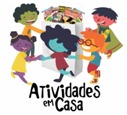 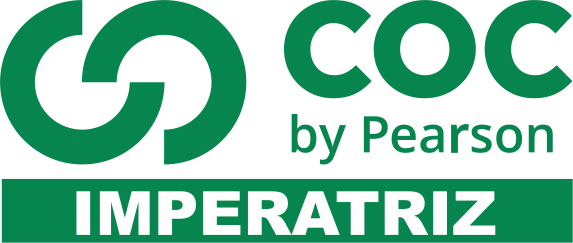 De acordo com o que foi estudado, responda:01. De acordo com estudos, qual a datação dos vestígios mais antigos da escrita? E onde foram encontrados? Assinale na alternativa correta:a) De acordo com estudos de arqueólogos, o primeiro vestígio de escrita mais antigo foi encontrado no Iraque, em uma região mais a sul, uma área denominada de Uruk, com a datação de 3.400 a.C.b) De acordo com estudos de arqueólogos, o primeiro vestígio de escrita mais antigo foi encontrado no Iraque, em uma região mais a sul, uma área denominada de Muruk, com a datação de 5.000 a.C.02. Naquela época, o que teria levado os Sumérios à necessidade de escrever?a) Acredita-se que fora criado certo tipo de escrita para ser representado as festividades desenvolvidas na época como forma de preservar a cultura do povo.b) Acredita-se que fora criado certo tipo de escrita para ser utilizado como “contrato” entre os comerciantes, assim se prevenia qualquer tipo de golpe que poderia vir a ser aplicado sem a existência de um registro. 03. Sobre a evolução da escrita marque (V) para verdadeiro e (F) para falso:(      ) Pictogramas: foram evidenciadas por  sinais deixados nas paredes das cavernas, mas essas pinturas rupestres não podiam ser consideradas a escrita propriamente dita, pois cada pessoa sinalizava o que queria representar.(      ) Cuneiforme: foi  primeira forma de escrever que teve origem na Antiga Mesopotâmia com os sumérios.(      ) Hieróglifos: nesse tipo de escrita  alguns sinais assumiram uma representação diferente , às vezes de uma letra, outras vezes de palavras inteiras. Essa escrita era  complexa e  utilizada em representações religiosas.04. Explique qual era a função de um escriba e a importância desse profissional nas sociedades antigas?______________________________________________________________________________________________________________________________________________________________________________________________________________________________________________________